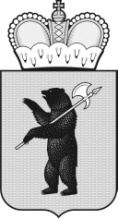 ТЕРРИТОРИАЛЬНАЯ ИЗБИРАТЕЛЬНАЯ КОМИССИЯГАВРИЛОВ - ЯМСКОГО РАЙОНА РЕШЕНИЕ20 июня 2024 года                                                                                    № 85/329г. Гаврилов - ЯмОб организации приема и проверки подписных листов с подписями избирателей в поддержку выдвижения кандидата при проведении выборов депутатов Муниципальных Советов городского поселения Гаврилов-Ям, Великосельского, Заячье-Холмского, Митинского, Шопшинского сельских поселений Гаврилов-Ямского муниципального района Ярославской области пятого созываВ соответствии с пунктом 12 статьи 48 Закона Ярославской области от 02.06.2003 № 27-з «О выборах в органы государственной власти Ярославской области и органы местного самоуправления муниципальных образований Ярославской области», территориальная избирательная комиссия Гаврилов-Ямского района р е ш и л а:1. Утвердить форму ведомости проверки подписных листов с подписями 
избирателей в поддержку выдвижения кандидата на выборах депутатов Муниципальных Советов городского поселения Гаврилов-Ям, Великосельского, Заячье-Холмского, Митинского, Шопшинского сельских поселений Гаврилов-Ямского муниципального района Ярославской области пятого созыва (Приложение № 1).2. Утвердить форму итогового протокола проверки подписных листов с подписями избирателей в поддержку выдвижения кандидата на выборах депутатов Муниципальных Советов городского поселения Гаврилов-Ям, Великосельского, Заячье-Холмского, Митинского, Шопшинского сельских поселений Гаврилов-Ямского муниципального района Ярославской области пятого созыва (Приложение № 2).3. Разместить настоящее решение на странице территориальной избирательной комиссии Гаврилов-Ямского района официального сайта Избирательной комиссии Ярославской области в информационно-телекоммуникационной сети Интернет.  4. Контроль за исполнением настоящего решения возложить  на заместителя председателя территориальной избирательной комиссии Гаврилов-Ямского района Садовникову М.А.Председатель территориальнойизбирательной комиссии				                                 М.Ю. Ширшина		    Секретарь территориальной избирательной комиссии                                                                    Н.С. Бондарева                                                        Приложение № 1 к решению территориальнойизбирательной комиссии Гаврилов-Ямского районаот  20.06.2024  № 85/329 Ведомость проверки подписных листов с подписями избирателей в поддержку выдвижения (самовыдвижения) кандидата на выборах депутатов Муниципальных Советов городского поселения Гаврилов-Ям, Великосельского, Заячье-Холмского, Митинского, Шопшинского сельских поселений Гаврилов-Ямского муниципального района                    Ярославской области пятого созыва____________________________________________________________(фамилия, имя, отчество кандидата,)__________(дата составления)Проверяющий (-ие) ________________            ____________________	                                                                       (подпись)	                                    (фамилия, инициалы)                            ________________            _____________________		                                                                       (подпись)	                                    (фамилия, инициалы)                               ________________            _____________________		                                                                       (подпись)	                                    (фамилия, инициалы)Эксперт                     ________________            ___________________				                               (подпись)	                                    (фамилия, инициалы)Ведомость получена:Кандидат                       ________________             __________________				         (подпись)	                                                        (фамилия, инициалы)_________________________             (дата и время получения)Приложение № 2 к решению территориальнойизбирательной комиссииГаврилов-Ямского района от  20.06.2024  № 85/329 Итоговый протокол проверки подписных листов с подписями избирателей в поддержку выдвижения (самовыдвижения) кандидата на выборах депутатов Муниципальных Советов городского поселения Гаврилов-Ям, Великосельского, Заячье-Холмского, Митинского, Шопшинского сельских поселений Гаврилов-Ямского муниципального района Ярославской области пятого созыва _________________________________________________________________(фамилия, имя, отчества кандидата,)___________ (дата составления)Заключение:Оснований для отказа в регистрации кандидата в соответствии с подпунктами г1, д пункта 81 статьи 50 Закона Ярославской области от 02.06.2003 № 27-з «О выборах в органы государственной власти Ярославской области и органы местного самоуправления муниципальных образований Ярославской области» не усматривается.ЛибоУсматриваются основания для отказа в регистрации кандидата в соответствии с подпунктами г1, д пункта 81 статьи 50 Закона Ярославской области от 02.06.2003 № 27-з «О выборах в органы государственной власти Ярославской области и органы местного самоуправления муниципальных образований Ярославской области».№ п/п№ папки№ листа в папке№ строки на листе в папкеКоличество подписейКоличество подписейОснование (причина) признания подписей недостоверными (недействительными)№ п/п№ папки№ листа в папке№ строки на листе в папкенедостоверныхнедействительныхОснование (причина) признания подписей недостоверными (недействительными)КоличествоподписейОснование (причина) признания подписей недостоверными (недействительными)Заявленных подписейПредставленных подписейПроверенных подписейНедостоверных подписей(п. 63 ст. 38 ФЗ от 12.06.2002 № 67-ФЗ)с указанием %Недействительных подписей:(п. 64 ст. 38 ФЗ от 12.06.2002 № 67-ФЗ) ______________________________________________________________________________________________________________________________________________________с указанием %указываются соответствующие положения статьи 38 Федерального закона от 12.06.2012 № 67-ФЗДостоверных подписейРуководитель рабочей группы________________(дата и время подписания)________(подпись)_____________(инициалы, фамилия)Копия итогового протокола получена кандидатом________________(дата и время получения)________(подпись)_____________(инициалы, фамилия)